Women & RetirementFALL FOCUS GROUPHigh Point Transitions, LLCVirginia Macali, JD, MS Retirement Coaching for Professionals | Next Chapter Explorationswww.virginiamacali.com  614.296.6287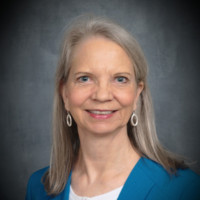 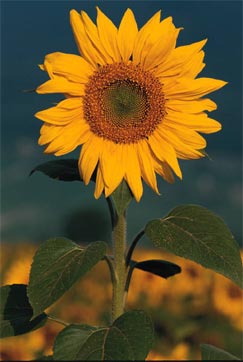 